Year 5 Mindfulness – wc 06.07.20More mindfulness colouring for you to enjoy.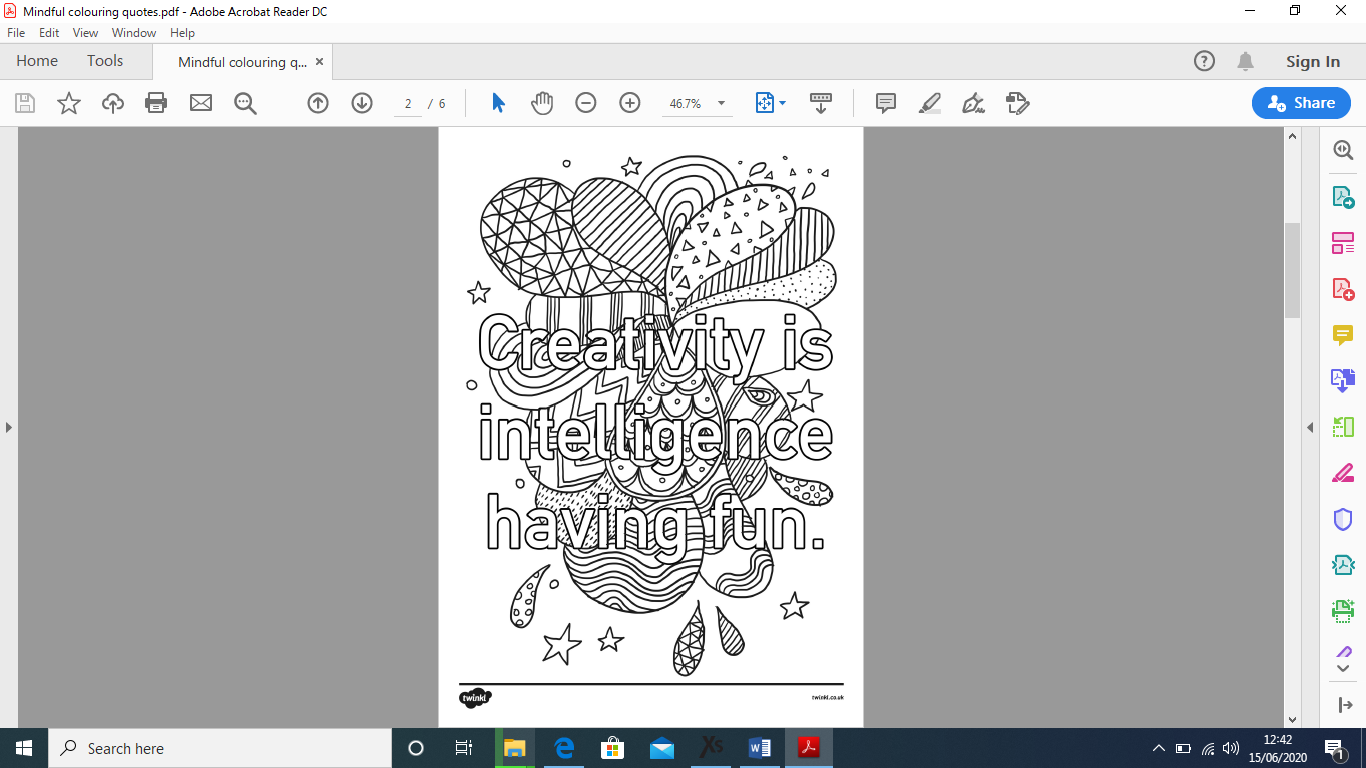 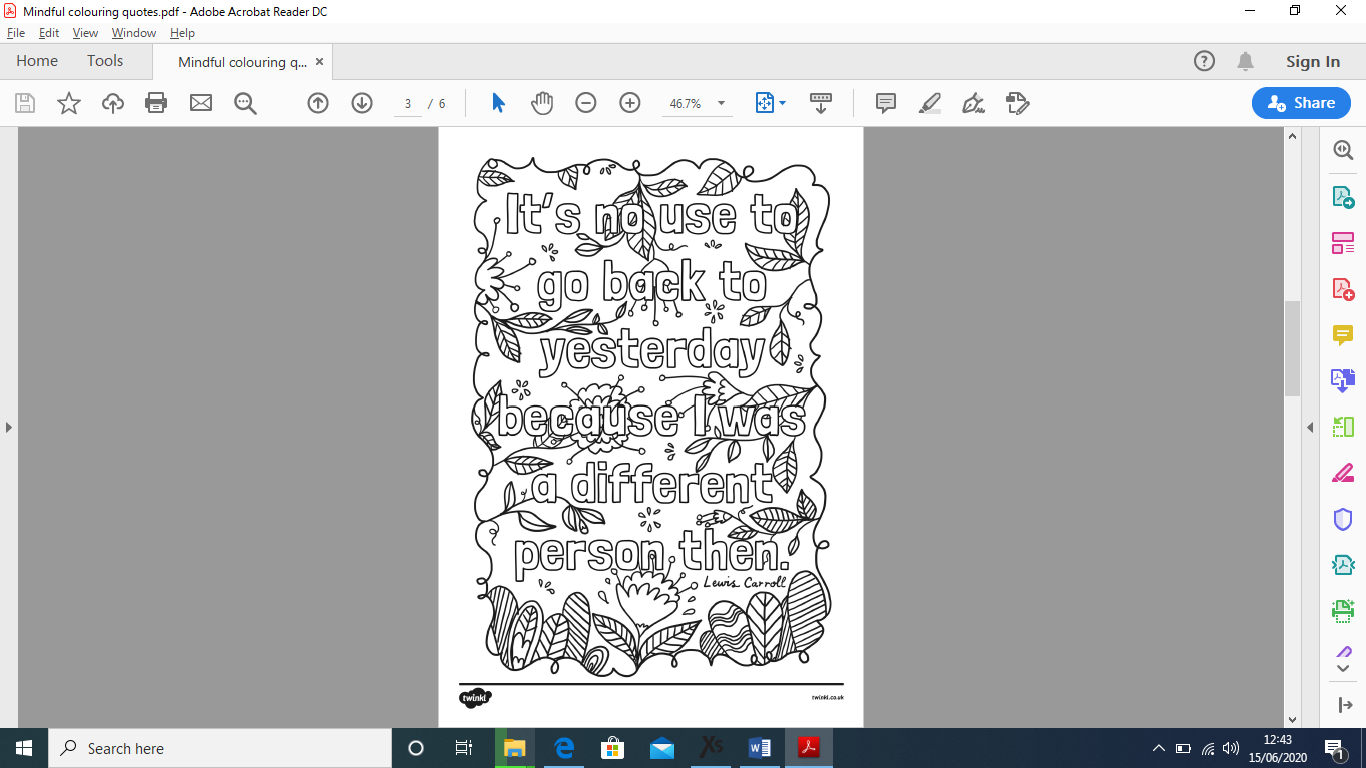 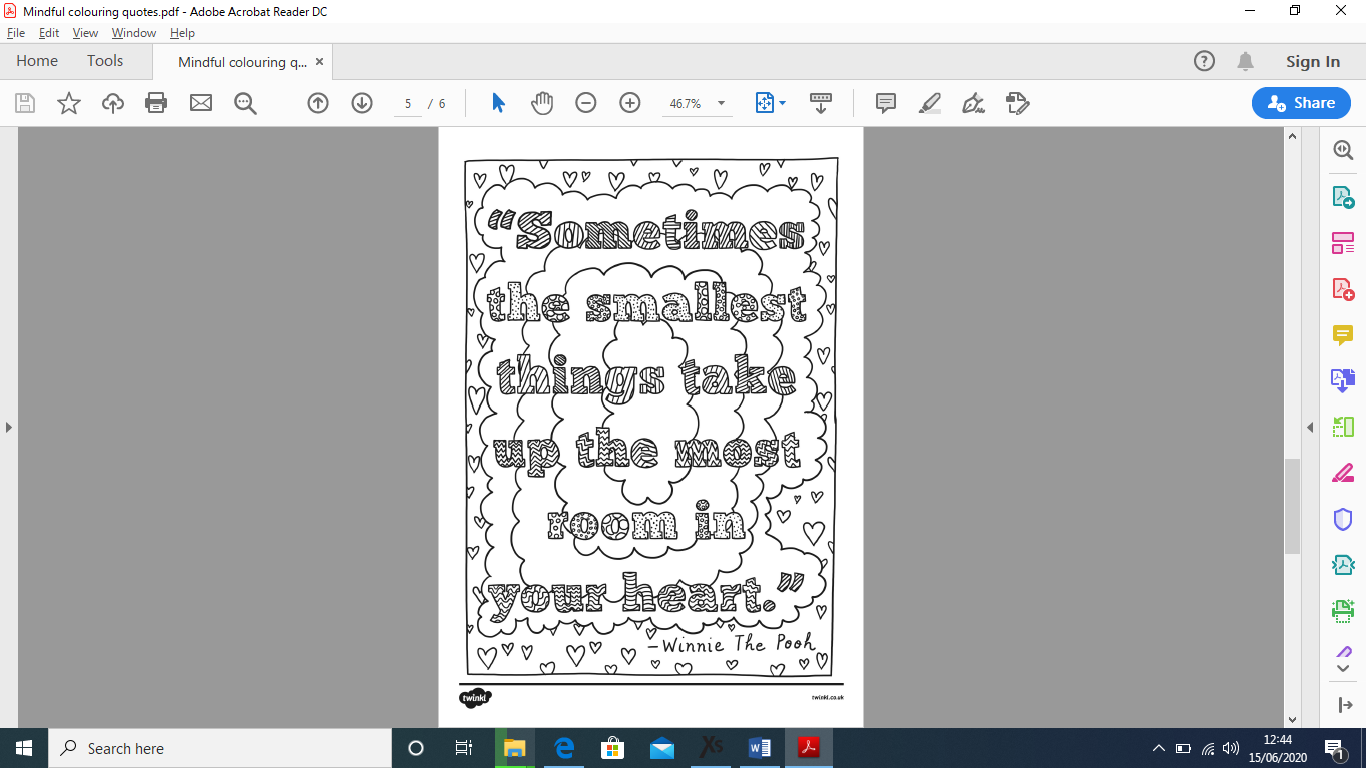 